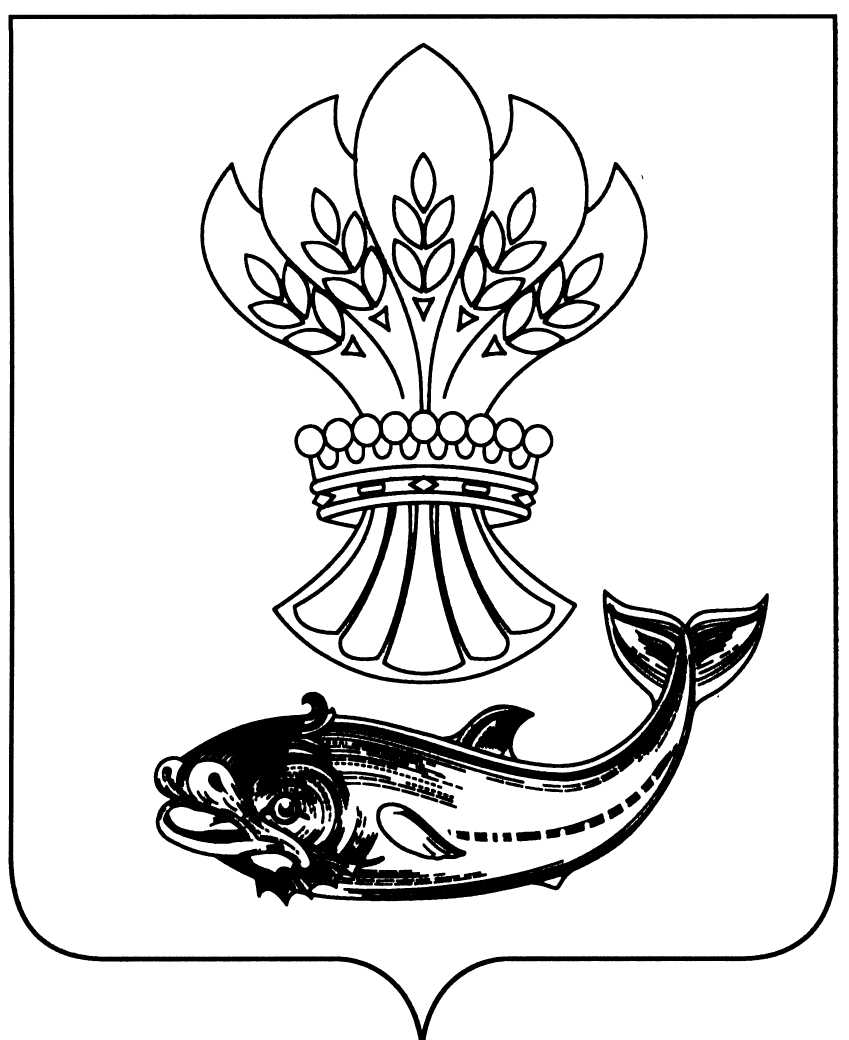 АДМИНИСТРАЦИЯ  ПАНИНСКОГО  МУНИЦИПАЛЬНОГО  РАЙОНАВОРОНЕЖСКОЙ  ОБЛАСТИП О С Т А Н О В Л Е Н И Еот  28.07.2022 № 269р.п. ПаниноО создании органа, специально уполномоченного на решение задач в области защиты населения и территорий от чрезвычайных ситуаций	В соответствии с пунктом 10 Положения о единой государственной системе предупреждения и ликвидации чрезвычайных ситуаций, утвержденного постановлением Правительства РФ от 30.12.2003 № 794, пунктом 6 Положения о Воронежской территориальной подсистеме единой государственной системы предупреждения и ликвидации чрезвычайных ситуаций, утвержденного постановлением Администрации Воронежской области от 10.02.2006 № 90 администрация Панинского муниципального района Воронежской области           п о с т а н о в л я е т:Создать в администрации Панинского муниципального района Воронежской области орган, специально уполномоченный на решение задач в области защиты населения от чрезвычайных ситуаций.Установить, что в структуру органа, специально уполномоченного на решение задач в области защиты населения от чрезвычайных ситуаций, входят:- помощник главы администрации (по ГО и ЧС);- комиссия по предупреждению и ликвидации чрезвычайных ситуаций и обеспечению пожарной безопасности муниципального района;- единая дежурно-диспетчерская служба,осуществляющие свою деятельность в пределах полномочий.3. Ответственным за координацию деятельности органа, специально уполномоченного на решение задач в области защиты населения от чрезвычайных ситуаций, назначить помощника главы администрации Панинского муниципального района (по ГО и ЧС) Ситникова Сергея Николаевича.4. Опубликовать настоящее постановление в официальном периодическом печатном издании Панинского муниципального района Воронежской области «Панинский муниципальный вестник».  5. Контроль за исполнением настоящего постановления возложить на заместителя главы администрации Панинского муниципального района – начальника отдела по капитальному строительству, газификации, ЖКХ, архитектуре и градостроительству Мищенко В.И. Глава Панинского муниципального района                                                Н.В. Щеглов